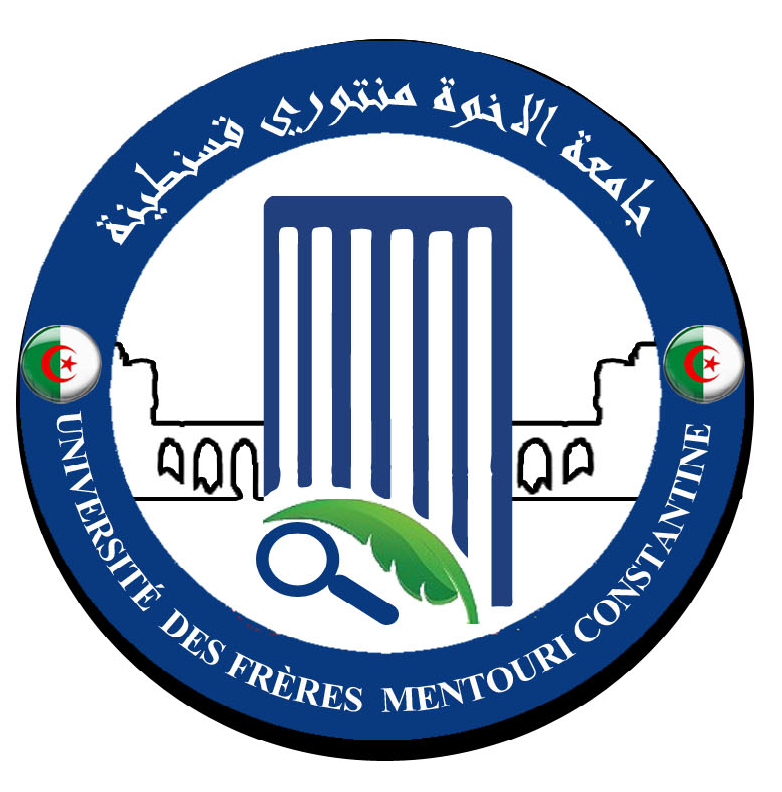 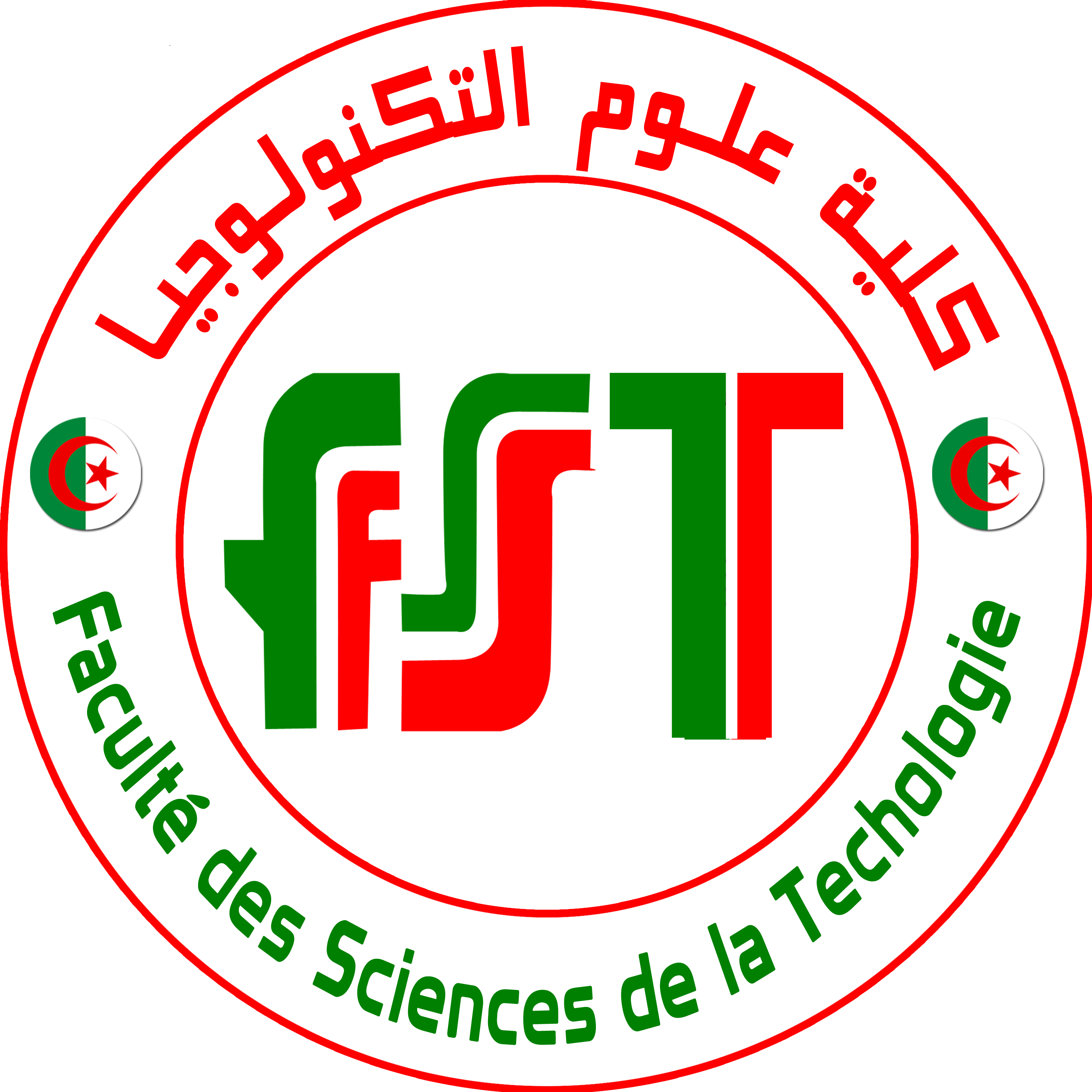 AFFECTATION SUJETS PFE GTEESujets non affectésEnseignantsSujets  Etudiants(Binôme ou monômeBENALLASujet n°1 Stratégies de commandes des filtres actifs  de puissanceMAZLIBOULAHLIBABEDSujet n°1 : Génération de l'énergie électrique utilisent une centrale éolienneATROUZ KHEBABABEDSujet n°2 : Commande d'une machine asynchrone double alimentation.HORCHIBOULOUDNINEDJEGHLOUDSujet 2 Application du filtrage de Kalman à un système de filtrage actif parallèle.BENAISSANEBTISujet N°1: Etude et réalisation d’un banc d’essais expérimental pour un système éolien à base d’une génératrice MSAP.GUETTAFMAZZIREBBAHSujet 1: Étude d'un convertisseur destinée à alimenté une MRV 4/2, intégrée dans un système photovoltaïque.
LADACIARIBIREBBAHSujet 2: Étude d'une structure MRV 4/2 intégrée dans un système photovoltaïque.LAGUERREZAROURSujet 1. Etude et optimisation d’un système photovoltaïque couplée aux réseaux électriques monophaséeBOURBIAZERIMAREZGUISujet n°1 : Application de la commande prédictive à la régulation de vitesse des machines électriquesBOURBIA  DjamelAKOUCHISujet n°1 : Modélisation et commande d’une chaîne de conversion éolienne de petite puissanceAKOUCHISujet n°2 : Etude et commande d’une éolienne à base d’une machine synchrone à aimants permanentsBOUARIOUABOUKAILKahoulSujet n°1 : Dimensionnement des installations photovoltaïques couplées réseau.RAHABREBAAKahoulSujet n°2  Étude et modélisation d'un système solaire photovoltaïque.BOUDRAAGUECHIBOURBIASujet N°01 commande non linéaire d’un  moteur asynchrone:" technique de linéarisation entrée-sortie"BOUCHEHAMBOUCHEHOUANIHACILSujet N°01  contribution des machines électriques pour l'amélioration de la qualité d’énergie électriqueLEKHLIFIBOUZIDSujet n°1 : Etude d’un système de pompage photovoltaïqueBELATELSujet 1: Application des FACTS pour la compensation et l'amélioration de la qualité de l'énergie électrique.BELATELSujet 2: Amélioration de la stabilité d'un réseau électrique par l'utilisation d'un UPFC.BELATELSujet 3: Impact de l'insertion des éoliennes sur les réseaux électriques.KHEDIMALLAHSujet n°1 : Analyse les émissions des BPLC pour différentes configurations du support de transmissionNEMMOURSujet N°01 Dimensionnement des régulateurs conventionnels par la méthode des moindres carrée récursive